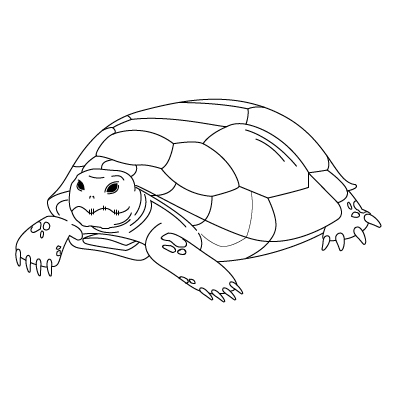 Image By: UF-IFAS Graphics Design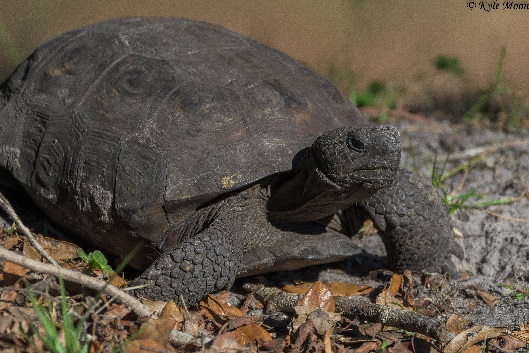 Photo By: Kyle Moon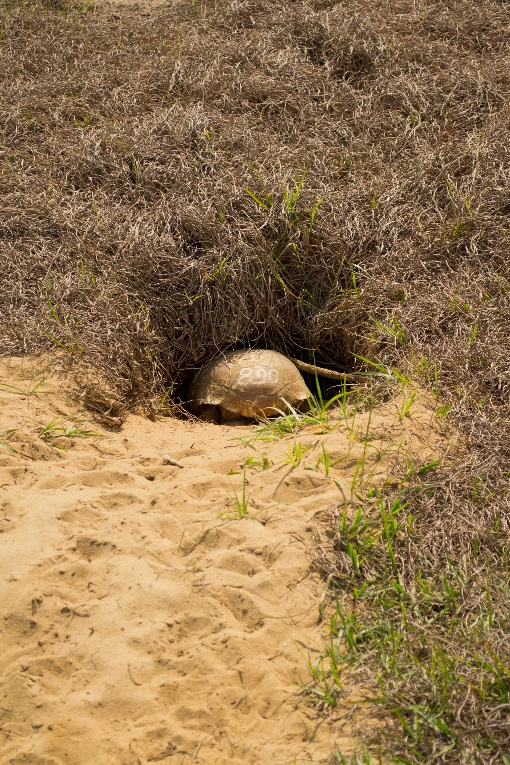 Photo By: Rebecca Tucker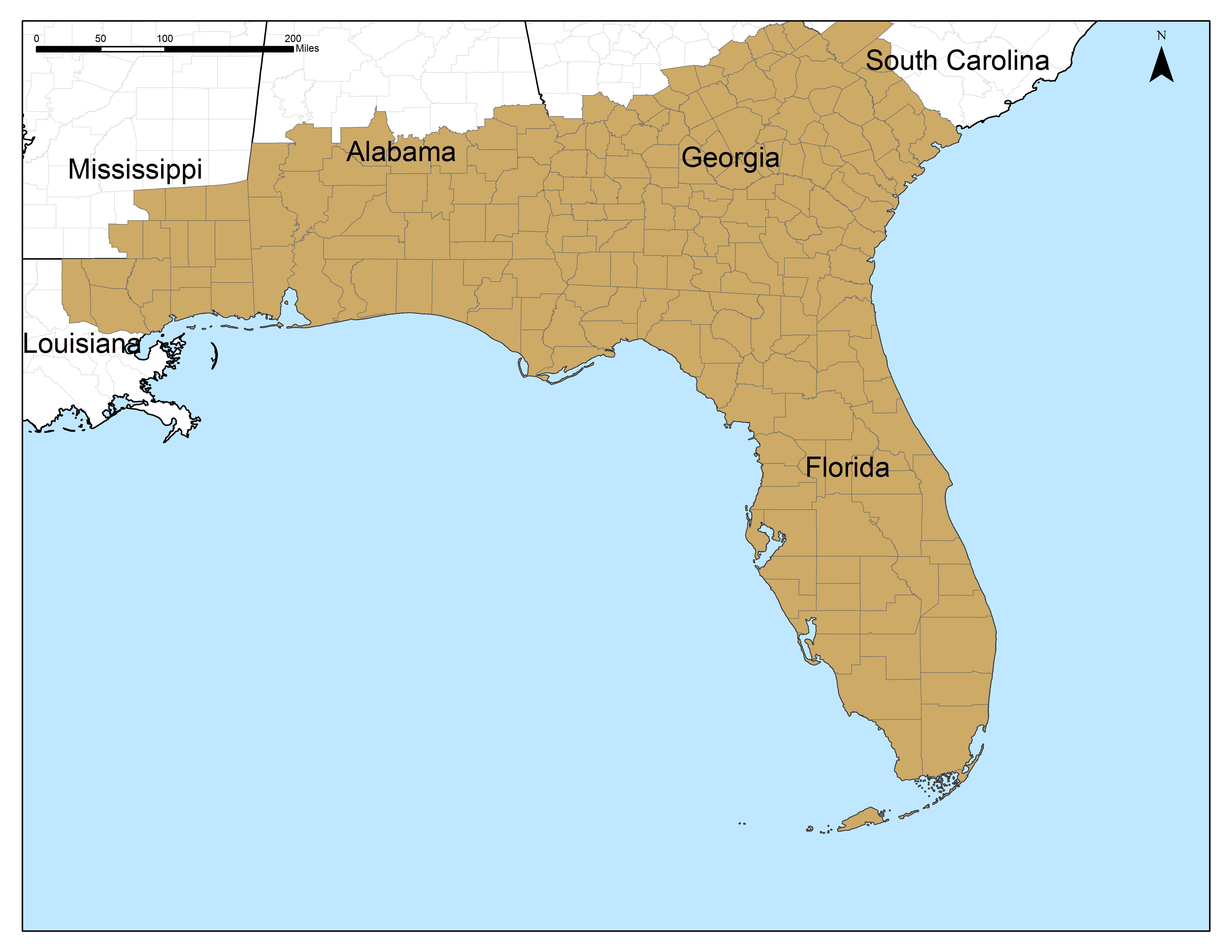 Image By: UF-IFAS, Bethany Wight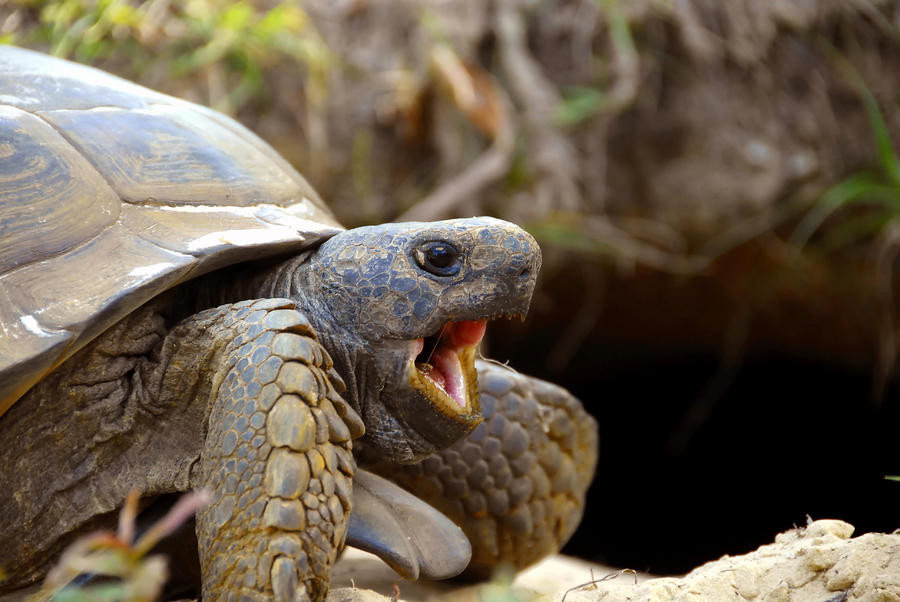 Photo By: Rebecca TuckerTracks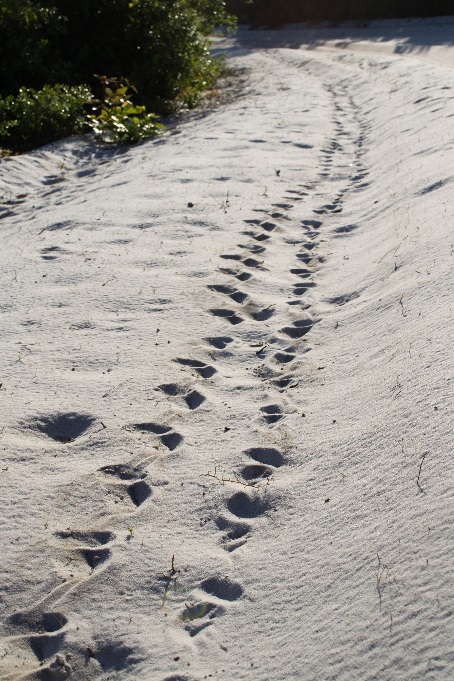 Photo By: Rebecca Tucker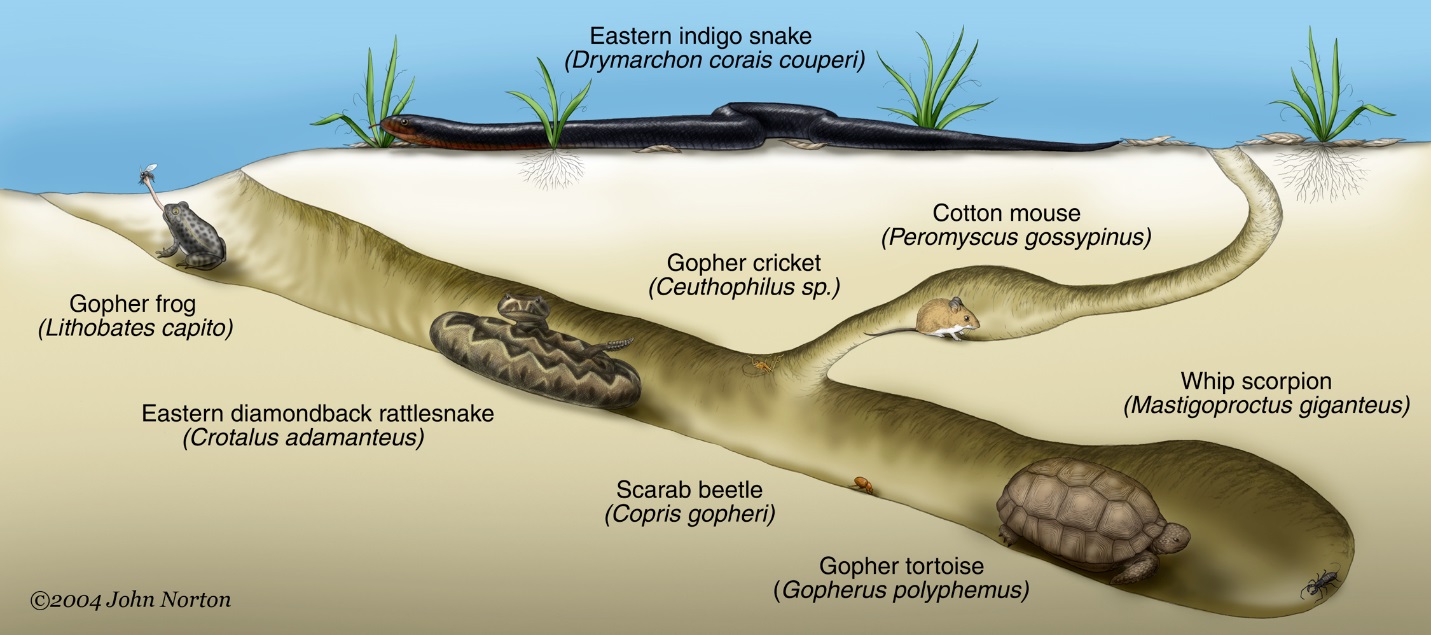 Examples of other wildlife (called commensals) that utilize gopher tortoise burrows. 